November 2022 – Menu zonder friet – Allergenenmaandag 7 novemberdinsdag 8 novemberdinsdag 8 novemberwoensdag 9 novemberdonderdag 10 novemberdonderdag 10 novembervrijdag 11 novembervrijdag 11 novemberSeldersoep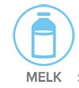 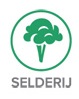 Kaasburger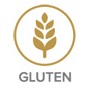            TarweVleesjusErwten gestoofdAardappelpureeWortelsoepKip drumstick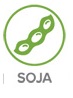 VleesjusAppelmoesNatuuraardappelenWortelsoepKip drumstickVleesjusAppelmoesNatuuraardappelenErwtensoepKaassaus met bloemkool en gehaktSpirelli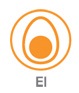             TarweParmentiersoepLasagne              TarweParmentiersoepLasagne              Tarwemaandag 14 novembermaandag 14 novemberdinsdag 15 novemberwoensdag 16 novemberdonderdag 17 novemberdonderdag 17 novembervrijdag 18 novembervrijdag 18 novemberWortelsoepBolognaisesaus van de chef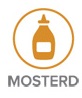 Gemalen kaasSpaghetti            Tarwe WortelsoepBolognaisesaus van de chefGemalen kaasSpaghetti            Tarwe CourgettesoepCordon bleu      TarweVleesjusWortelen gestoofd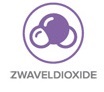 AardappelpureeParmentiersoepKalfsburger          TarweVleesjusBloemkoolBechamelNatuuraardappelenBrunoisesoepVol au vent met champignons              TarweGebakken aardappelenBrunoisesoepVol au vent met champignons              TarweGebakken aardappelenTomatensoep met balletjes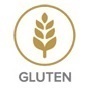 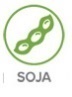    TarweBoomstammetje            TarweAjuinsausStamppot van spruiten met gerookte vegetarische reepjes           TarweTomatensoep met balletjes   TarweBoomstammetje            TarweAjuinsausStamppot van spruiten met gerookte vegetarische reepjes           Tarwemaandag 21 novembermaandag 21 novemberdinsdag 22 novemberwoensdag 23 novemberdonderdag 24 novemberVrijdag 25 novemberVrijdag 25 novemberPompoensoep Blinde vink gevogelteRoomsausSnijbonen gestoofdNatuuraardappelenPompoensoep Blinde vink gevogelteRoomsausSnijbonen gestoofdNatuuraardappelenBloemkoolsoepHeekfilet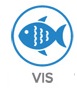 DuglérésausStamppot van witloofWortel pastinaakKaassaus met ham en preiMacaroni            TarweTomaatgroentesoepSchnitzel TarweProvençaalse sausRijstKervelsoepKalkoenlapjeVleesjusBroccolimix gestoofdNatuuraardappelenKervelsoepKalkoenlapjeVleesjusBroccolimix gestoofdNatuuraardappelenmaandag 28 novemberdinsdag 29 novemberwoensdag 30 novemberParmentiersoepWokschotel van tofu en Chinese groenten in zoet-zure saus     TarweRijstBrunoisesoepGepaneerde vis         TarweTartaarVenkelpuree met tomatenblokjesWortelsoepKalkoenlapjeVleesjusStamppot van erwten en pastinaak